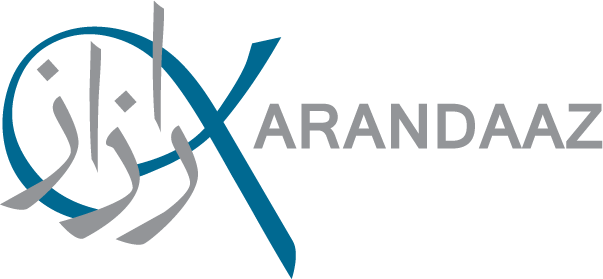 KARANDAAZ PAKISTANRequest for ProposalsRFP # 23“Engagement of a firm to conduct third party Monitoring & Verification for Karandaaz’ Projects and Grants”Issue Date: January 27, 2017Deadline for Questions: February 03, 2017Deadline for Karandaaz Pakistan Responses: February 06, 2017Deadline for Submission of Proposals: February 17, 2017www.karandaaz.com.pkSECTION 1. LETTER OF INVITATIONRFP No. 23January 27, 2017, Islamabad.The purpose of this RFP is to solicit Proposals for: “Engagement of a firm to conduct third party Monitoring & Verification for Karandaaz’ Projects and Grants” Karandaaz Pakistan invites sealed proposals from interested and eligible organizations. More details on the Services required are provided in the Terms of Reference (Section 4 of RFP).The company will be selected under competitive procedures, in accordance with the procurement policies and procedures of Karandaaz Pakistan.
Proposals must be submitted before 05:00 pm Pakistan Standard Time on February 17, 2017. A single sealed envelope with three separately sealed envelopes containing the pre-requisites package (one hard copy), technical proposal (three hard copies) and financial proposal (one hard copy), must be submitted to the attention of ‘The Procurement Department’ 1-E, Mezzanine Floor, Ali Plaza, D Chowk, Nazimudin Road, Blue Area, Islamabad. The Proposals must also be sent via email to procurement@karandaaz.com.pk. Any bidder/potential contractor feeling aggrieved may lodge a written complaint at ProcComplaint@karandaaz.com.pk not later than fifteen (15) days after the completion of evaluation process; however mere fact of lodging a complaint shall not warrant suspension of the procurement/award process.Yours sincerely, The Procurement DepartmentKarandaaz PakistanSECTION 2. INSTRUCTIONS TO FIRMSA. GeneralScope of ProposalKarandaaz Pakistan issues this Request for Proposal (RFP) for the following services:“Engagement of a firm to conduct third party Monitoring & Verification for Karandaaz’ Projects and Grants”Throughout this RFP:The term “in writing” means communicated in written form (e.g., by mail, e-mail, fax) “Day” means calendar dayFraud and CorruptionFirms shall comply with Karandaaz Pakistan’s policy regarding fraud and corruption given in Section 3 of the RFPEligibilityThe Prerequisites for this procurement are mentioned in Section 24 along with the evaluation criteria. The firm has an obligation to disclose to Karandaaz Pakistan any situation of actual or potential conflict that impacts its capacity to serve Karandaaz Pakistan’s best interests. Failure to disclose such situations may lead to the disqualification of the firm or the termination of its Contract. Karandaaz Pakistan’s policy with regard to conflict of interest is given Section 3 of the RFP. Firms shall provide such evidence of their continued eligibility satisfactory to Karandaaz Pakistan, upon request.One Proposal Per FirmEach firm shall submit only one Proposal, either individually or as a partner in a joint venture. A firm that submits or participates in more than one Proposal shall cause all the Proposals with the firm’s participation to be disqualified. Cost of Preparation of ProposalThe firm shall bear all costs associated with the preparation and submission of its Proposal. Karandaaz Pakistan shall not be responsible or liable for those costs, regardless of the conduct or outcome of the bidding process.B. Request for ProposalContents of the RFPThe RFP includes the documents listed below and any Addendum issued in pursuant to point 8 of this section ‘Amendment of RFP’. Section 1 - Letter of InvitationSection 2 - Instructions to firms Section 3 – Procurement Policy – vendor conductSection 4 - Terms of ReferenceAnnexure A – Proposal Submission FormClarification of RFPAll questions and/or clarifications regarding this RFP must be submitted via email to Procurement@karandaaz.com.pk no later than 5:00 pm local time on February 03, 2017. All correspondence and/or inquiries regarding this solicitation must reference the RFP number and name.  No phone calls or in-person inquiries will be entertained; all questions and inquiries must be in writing.Questions and requests for clarification—and the responses thereto—will be circulated to all RFP recipients who have indicated an interest in bidding by 5:00 pm on February 06, 2017.  Only the written answers will be considered official and carry weight in the RFP process and subsequent evaluation. Any verbal information received from a Karandaaz Pakistan employee or other entity should not be considered as an official response to any questions regarding this RFP.Amendment of RFPAt any time prior to the deadline for submission of bids, Karandaaz Pakistan may amend the RFP by issuing an Addendum.If any Addendum to this RFP is issued, it shall be shared with all the companies who are invited to submit proposals.  To give prospective firms reasonable time in which to take an Addendum into account in preparing their bids, Karandaaz Pakistan may, at its discretion, extend the deadline for the submission of bids, pursuant to point 17 ‘Deadline for Submission of Proposals’ of this section. C. Preparation and Submission of ProposalsLanguage of ProposalAll documents relating to the Proposal shall be written in the English language.Documents Comprising the Proposal Prerequisites/Qualifying Packet (to be submitted in a separate sealed envelope):Name, address, website and contact information of applying entity(ies) Registration certificateTax registration number (NTN) along with GST information/statusAudited financial statement for last year NOTE: In case of a consortium, these prerequisites will apply to all partners. A lead should be clearly specified. Consortium partnerships will be exclusive i.e., applicants can only apply as part of a single proposal. Technical Proposal (to be submitted in a separate sealed envelope):Company Profile (organogram, team, governance, mission and vision)Profiles for proposed team (academic and professional qualifications, experience and proposed role in project, level of effort or percentage of engagement of each team member)Past performance on relevant/similar projects undertaken by applicant(s) Project (Technical) Proposal (methodology, proposed work plan including schedule, milestones, deliverables)NOTE: In case of a consortium, the role and relevant experience of each consortium partner should be clearly specified. Financial Proposal (to be submitted in a separate sealed envelope)Financial ProposalDetailed budget outlining the cost for each services mentioned in the Scope of Work. Currencies of Bid and PaymentFirms may express the price only in PKR.Proposal ValidityProposal shall remain valid for ninety (90) days after the Proposal submission deadline date established by Karandaaz Pakistan. A Proposal valid for a shorter period shall be rejected as non-responsive.In exceptional circumstances, prior to the expiration of the Proposal validity period, Karandaaz Pakistan may request all firms who submitted their Proposals to extend the period of validity of their Proposal for a specified additional period. The request and the responses shall be made in writing. If the firm agrees to extend the validity of its Proposal, it shall be done without any change in the original Proposal and with the confirmation of the availability of the key experts. The firm has the right to refuse to extend the validity of its Proposal in which case such Proposal will not be further evaluated.Proposal SecurityIn this procurement, a bid security is not required.Alternative ProposalsAlternative Proposals shall not be considered.Format, Signing, and Submission of Proposals of ProposalThe firm shall prepare and email a scanned copy of the documents comprising the Proposal as described in point 10 on official company letterhead. Each document shall be signed by a person duly authorized to sign on behalf of the firm. The Proposal shall contain no alterations or additions, except those to comply with instructions issued by Karandaaz Pakistan, or as necessary to correct errors made by the firm, in which case such corrections shall be initialled by the person or persons signing the Proposal.Deadline for Submission of ProposalsProposals must be received by Karandaaz Pakistan no later than 05:00 pm Pakistan Standard Time on February 17, 2017.Karandaaz Pakistan may extend the deadline for submission of Proposals by issuing an amendment in accordance with point 8 ‘Amendment of RFP’, in which case all rights and obligations of Karandaaz Pakistan and the firms previously subject to the original deadline shall then be subject to the new deadline.Late ProposalsAny Proposal received late by Karandaaz Pakistan will be considered only at the discretion of the evaluation team.Withdrawal, Substitution, and Modification of ProposalsFirms may withdraw, substitute or modify their Proposals by giving notice in writing before the deadline for submission of Proposals prescribed in point 16 ‘Deadline for Submission of Proposal’ of this section.Each firm’s withdrawal, substitution or modification notice shall be prepared, sealed, marked, and delivered in accordance with point 15 ‘Format, Signing, and Submission of Proposals of Proposal’, with the subject line as: Responding to RFP for “Engagement of a firm to conduct third party Monitoring & Verification for Karandaaz’ Projects and Grants” - “WITHDRAWAL,” SUBSTITUTION” or “MODIFICATION” as appropriate. No Proposal may be substituted or modified after the deadline for submission of Proposals.E. Proposal Opening and EvaluationProposal OpeningKarandaaz Pakistan shall open the Proposals, including modifications made pursuant to point 18, within 5 working days after the deadline. ConfidentialityInformation relating to the examination, evaluation, comparison, and post-qualification of Proposals, and recommendation of contract award, shall not be disclosed to firms or any other persons not officially concerned with such process until publication of the contract award. Any effort by a firm to influence Karandaaz Pakistan in the examination, evaluation, comparison, and post-qualification of the Proposals or contract award decisions may result in the rejection of its Proposal. Notwithstanding the above, from the time of Proposal opening to the time of contract award, if any firm wishes to contact Karandaaz Pakistan on any matter related to the bidding process, it should do so in writing at the address indicated in point 7 ‘Clarification of RFP’.Clarification of BidsTo assist in the examination, evaluation, and comparison of Proposals, Karandaaz Pakistan may, at its discretion, ask any firm for clarification of the firm’s Proposal. The request for clarification and the response shall be in writing, but no change in the price or substance of the Proposal shall be sought, offered, or permitted except as required to confirm the correction of arithmetic errors discovered by Karandaaz Pakistan in the evaluation of the Proposals in accordance with point 25 ‘Correction of Errors’.Preliminary Examination of ProposalsPrior to the detailed evaluation of Proposals, Karandaaz Pakistan shall first review each Proposal and check the power of attorney or any other form demonstrating that the representative has been duly authorized to sign the Proposal etc.Determination of Firm’s Eligibility and QualificationsKarandaaz Pakistan shall determine whether the firm meets the eligibility and qualification requirements (Prerequisites) of the bidding documents. Firms failing to comply with the eligibility criteria indicated in point 3 ‘Eligibility’ shall be disqualified.Further, Karandaaz Pakistan shall determine whether the proposal is substantially responsive to the requirements of the bidding documents. The companies meeting the minimum qualification criteria will be evaluation on the criteria mentioned in the Section No. 27. Karandaaz Pakistan’s determination of a Proposal’s responsiveness is to be based on the contents of the Proposal itself. A substantially responsive Proposal is one, which conforms to all the terms, conditions, and specifications of the RFP, without material deviation or reservation. A material deviation or reservation is one (a) which affects in any substantial way the scope, quality, or performance of the service; (b) which limits in any substantial way, inconsistent with the RFP, Karandaaz Pakistan’s rights or firm’s obligations under the contract; or (c) whose rectification would affect unfairly the competitive position of other firms presenting substantially responsive Proposals.Evaluation of Technical Proposals Prerequisites:Officially registeredHas an NTN/ tax registration detailsAudited financials Company website with complete list of projectsAbility to travel to and work across Pakistan A firm that does not meet the prerequisites for application will be excluded from the RFP process. Please note that firms must submit the above-mentioned documents in a separate envelope to the Procurement department at Karandaaz Pakistan. Only companies fulfilling the prerequisites will be evaluated on the following criteria:Evaluation Criteria:Technical Score (80%)Project proposal Company Profile (geographic presence, organogram and governance structure, existing network, complimentary skills in the case of consortium) – 20%Proposed methodology and work plan – 20%Past experience (conducting third party monitoring) – 20%Proposed field team and project manager (highly recommended to be inclusive of resources who will combine skills of project management, data collection, data entry, data verification, data analysis, and reporting– 20%The firm that receives 65% (52 marks out of 80) will proceed to the financial evaluation stageFinancial Score (20%)Detailed budget outlining the cost of each of the services mentioned in the Scope of Work/TOR. Correction of ErrorsProposals determined to be substantially responsive shall be checked by Karandaaz Pakistan for any arithmetic errors. Errors shall be corrected by Karandaaz Pakistan as follows: Where there is a discrepancy between the amounts in figures and in words, the amount in words shall govern.The amount stated in the Proposal shall be adjusted by Karandaaz Pakistan in accordance with the above procedure for the correction of errors and, with the concurrence of the firm, shall be considered as binding upon the firm. If the firm does not accept the corrected amount, the Proposal shall be rejected.Currency for Price EvaluationPKR only. Evaluation of Proposal Price and ranking: Financial Score (20 marks)Detailed budget outlining the cost of each of the services mentioned in the Scope of Work/TOR 20 points will be awarded to the lowest responsive bidder while rest of the bids will be allocated points according to following formula:Points of a Bidder = (P1/ P2)* 20Where: P1= Price of Lowest Responsive Bidder P2= Price of the BidderF. Award of ContractAward CriteriaSubject to 31 below, Karandaaz Pakistan shall award the contract to a responsible firm with a complete financial and technical Proposal. Karandaaz Pakistan’s right to accept any Proposal and to reject any or all ProposalsNotwithstanding point 28 above, Karandaaz Pakistan reserves the right to accept or reject any Proposal, and to cancel the bidding process and reject all bids, at any time prior to the award of contract, without thereby incurring any liability to the affected firm or firms or any obligation to inform the affected firm or firms of the grounds for Karandaaz Pakistan’s action.Notification of Award and Signing of AgreementThe firm whose Proposal has been accepted shall be notified of the award by Karandaaz Pakistan prior to expiration of the Proposal validity period in writing.Karandaaz Pakistan will also promptly notify in writing each unsuccessful firm. After publication of the award. Also, Karandaaz Pakistan shall entertain a complaint from any firm that claims to have suffered or that may suffer, loss or injury due to a breach of a duty by the company in the conduct of this bidding process. Any bidder/potential contractor feeling aggrieved may lodge a written complaint at ProcComplaint@karandaaz.com.pk not later than fifteen (15) days after the completion of evaluation process; however mere fact of lodging a complaint shall not warrant suspension of the procurement/award process.SECTION 3. PROCUREMENT POLICY – VENDOR CONDUCTCorrupt or fraudulent practicesBidders, suppliers, contractors and their agents (whether declared or not), contractors, sub-consultants, firms or suppliers, and any personnel thereof, shall observe the highest standard of ethics during the procurement and execution of contracts.Karandaaz Pakistan shall not award contract if it is determined that the bidder, or any of its personnel, or its agents, or its consultants, sub-contractors, firms, suppliers and/or their employees, has, directly or indirectly, engaged in corrupt, fraudulent, collusive, coercive, or obstructive practices in competing for the contract in question. As part of bidding/ solicitation documents, Karandaaz Pakistan will seek declaration of ‘Non collusive non corrupt practices’ from each bidder. Format for such declaration is prescribed in section 3 of the standard bidding document. In pursuance of this policy, following terms are defined as follows: “Corrupt practice” is the offering, giving, receiving, or soliciting, directly or indirectly, of anything of value to influence improperly the actions of another party; “Fraudulent practice” is any act or omission, including a misrepresentation, that knowingly or recklessly misleads, or attempts to mislead, a party to obtain a financial or other benefit or to avoid an obligation;“Collusive practice” is an arrangement between two or more parties designed to achieve an improper purpose, including to influence improperly the actions of another party;“Coercive practice” is impairing or harming, or threatening to impair or harm, directly or indirectly, any party or the property of the party to influence improperly the actions of a party; “Obstructive practice” is deliberately destroying, falsifying, altering, or concealing of evidence material to the investigation or making false statements to investigators in order to materially impede investigation into allegations of a corrupt, fraudulent, coercive or collusive practice; and/or threatening, harassing or intimidating any party to prevent it from disclosing its knowledge of matters relevant to the investigation or from pursuing the investigation.Avoidance of conflict of interestAny firm participating in the procurement process should disclose any actual or perceived conflict of interest situation/condition. Any firm found to have a conflict of interest shall be ineligible for award of a contract. A firm shall be considered to have a conflict of interest in a procurement process if:Such firm is providing goods, works, or non-consulting services resulting from or directly related to consulting services for the preparation or implementation of a project that it provided or were provided by any affiliate that directly or indirectly controls, is controlled by, or is under common control with that firm; orSuch firm submits more than one bid, either individually or as a joint venture partner in another bid, except for permitted alternative bids. This will result in the disqualification of all bids in which the bidder is involved. However, this does not limit the inclusion of a firm as a sub-contractor in more than one bid. Only for certain types of procurement, the participation of a bidder as a sub-contractor in another bid may be permitted subject to the company’s no objection and as allowed by the standard bidding documents applicable to such types of procurement; orSuch firm (including its personnel) has a close business or family relationship with a professional staff of the company who: (i) are directly or indirectly involved in the preparation of the bidding documents or specifications of the contract, and/or the bid evaluation process of such contract; or (ii) would be involved in the implementation or supervision of such contract unless the conflict stemming from such relationship has been resolved in a manner acceptable to the company throughout the procurement process and execution of the contract; orSuch firm does not comply with any other conflict of interest situation as specified in the standard bidding documents relevant to the specific procurement process.Duty of careThe supplier in performance of services for Karandaaz Pakistan shall exercise duty of care. Duty of care holds the supplier responsible for the safety and well-being of its personnel and any third party affected by its activities.TERMS OF REFERENCE	Thematic Area:   	Karandaaz Pakistan’s Monitoring, Evaluation and Learning TeamProject Title:	Engagement of a firm to conduct third party Monitoring & Verification for Karandaaz’ Projects and Grants Expected Start Date:	January 2017End Date:	June 2018Task Manager:		Senior Manager, Monitoring, Evaluation & Learning, Karandaaz Pakistan About Karandaaz Pakistan KARANDAAZ PAKISTAN, established in August 2014, promotes access to finance for small businesses through a commercially directed investment platform, and financial inclusion for individuals by employing technology enabled digital solutions. The company has financial and institutional support from leading international development finance institutions; principally the United Kingdom Department for International Development (DFID) and the Bill & Melinda Gates Foundation. Karandaaz Pakistan has three core work streams: Corporate Investment and Credit (CIC) focuses on providing credit and capital to high impact small and medium-size businesses, and business models that have potential to generate sustainable employment and offer attractive risk-adjusted financial returns. Digital Financial Services (DFS) focuses on expanding the poor’s access to digital financial services in Pakistan by working across the ecosystem of local actors – policy-makers, regulators, government departments, businesses, researchers and academics. The DFS team facilitates digitization of government and other payment streams, encourages experimentation with businesses, and provides support to innovative DFS start-ups.Knowledge Management and Communications (KMC) focuses on developing and disseminating credible insights to inform the core themes of the Company, including DFS innovation, women’s empowerment and youth employment.About the ProjectKarandaaz Pakistan plans to engage a third party firm to conduct regular data collection and verification for its projects and grants.Scope of WorkThe firm’s task is to:Place dedicated resources in each beneficiary location (Karachi, Islamabad, and Lahore) for carrying out third party data collection and verification. The duration of engagement with each beneficiary will be on a need basis. The resource assigned to each part would not be required to spend all days of the week. It is important that while quoting a price, the applicant ties the cost to the number of days their resource is engaged per beneficiary;Appoint a project manager who will be responsible for coordination of all third party monitoring and serve as the point of contact for Karandaaz Pakistan;Conduct baseline data collection for Karandaaz projects/grants and for their downstream partners;Test and adjust assumptions for baseline data / validate progress data for metrics such as increase in employment, revenue, job growth rate, revenue growth rate, correlation between job growth and revenue growth, etc., on a regular basis;Provide input to the Karandaaz MEL team on actual verified data from existing investments that will be used by the Karandaaz MEL team to replace projections in the Karandaaz economic model. Verify the reported data and fill in data gaps on progress against relevant indicators (for e.g. increase in revenue and jobs) for beneficiary SMEs / grantees. The data collection frequency would be different for each beneficiary and will be specified by the respective technical team from Karandaaz;Design and conduct data quality assessments;Assist in the M&E reporting capacity of beneficiaries/grantees and downstream partners through formal and informal trainings or interactions;Develop new monitoring instruments as required;Assist the Karandaaz Pakistan MEL team in identifying anticipated deviations in targets;Assist in evaluations and impact assessments of Karandaaz programs;Provide monthly reports of the firm’s own activities to the Karandaaz MEL team.The firm will be responsible for verifying, analyzing, and reporting the progress and impact of Karandaaz activities. The data against the relevant indicators currently flows from SMEs and beneficiaries through partners; this data needs to be entered, cleaned, verified, and analyzed. Karandaaz Pakistan activities will range from corporate investment and credit, to digital financial services, as well as knowledge management & communications products and solutions. The firm will be responsible for following pre-defined processes and mechanisms whereby the data will flow to the MEL team be it from individual SMEs, apex corporates, financial institutions, telcos, government departments, or any other beneficiaries, customers, clients, or partners. The firm will be responsible for collating and verifying all this data and providing relevant synthesis of this data to Karandaaz Pakistan team as required. The firm will work closely with the program teams to understand their business and to develop monitoring instruments that allow the beneficiaries to self-report their data to the extent possible. The firm will be practical and sensitive to the technical and budgetary capacity of small firms to collect and report data to Karandaaz, as well as to the confidentiality requirements of large financial institutions, apex corporates, SMEs, telcos, and government departments for sharing raw data with Karandaaz. In instances where real data may not be available, the firm will design and employ extrapolation and triangulation measures to obtain reliable data. All such exercises will be vetted by the Karandaaz Pakistan MEL team prior to implementation.The firm will be responsible for guiding and assisting the beneficiaries/grantees in preparing their progress reports, and will ensure the completion and submission of all progress reports on time. The firm will design a process to collaborate with staff and implementing partners on qualitative monitoring to provide relevant information for ongoing evaluation of company activities and their impact. The firm will train the primary stakeholder groups and involve them in participatory monitoring. The firm will ensure that all monitoring arrangements comply with Karandaaz policies and donor grant agreements.Reporting, Timeline, Deliverables and LocationKarandaaz envisages this as an ongoing contract, renewable on an annual basis. The initial contract will be for a period of 18 months from February 2017 to June 2018. Payment will be made on a quarterly basis on the submission of all monthly and quarterly deliverables for each quarter.  The schedule of deliverables is provided below: The ideal firm or partnership would bring to bear the following key elements:The primary core competency will be a specialized skill and track record in successfully conducting third party monitoring for social development projects;The firm must be able to provide resources who have experience of working with banks, telcos, SMEs, and public sector entities and are familiar with the data management environments in these industries; the resources must be able to assist the banks, telcos, SMEs, and public sector entities seamlessly without adding any additional reporting burden on these entities, and be equally able to collect and verify data directly from SMEs and individuals. Familiarity with these environments will be a key determining factor in selection.The firm should have a proven approach and experienced staff to deploy who have prior experience in designing monitoring tools and conducting third party monitoring. Firms may wish to make proposals as consortia that bring together complementary skills and experience for this assignment.Documents to be submittedAll applicants should submit a: Qualifying Packet (with all relevant official documents bound in report form) Technical Proposal – no more than 20 pages (additional 10 pages for Annexes)Financial Proposal – no more than 5 pages, complete with budget narrative Document specifications: Font Calibri, Font Size 11.Late proposals or those that exceed the page limit will not be entertained.Each document will be separately sealed and then included in one sealed package. Soft copy and hard copies must be mailed to the following office and email addresses no later than February 17, 2017: Office Address: 1 E, Ali Plaza, Nazim ud din Road, D-Chowk, IslamabadEmail: procurement@karandaaz.com.pk Envelops should be marked:  “Engagement of a firm to conduct third party Monitoring & Verification for Karandaaz’ Projects and Grants” ”.Annex - APROPOSAL SUBMISSION FORMDear Sir/Madam,Having examined the Solicitation Documents, the receipt of which is hereby duly acknowledged, “THE FIRM NAME” undersigned, offer to provide consulting for “INSERT REFERENCE NUMBER” to Karandaaz Pakistan in accordance with the Price Schedule attached herewith and made part of this Proposal. “THE FIRM NAME” undertake, if our Proposal is accepted, to commence and complete delivery of all services specified in the contract within the time frame stipulated.“THE FIRM NAME” agree to abide by this Proposal for a period of 90 days from date fixed for opening of Proposal in the invitation for Proposal, and it shall remain binding upon us and may be accepted at any time before the expiration of that period.We understand that you are not bound to accept any Proposal you may receive.Dated: this------day of -------2016Name, Designation and Signature of the “firm Representative”TasksFrequencyDeliverablesDesign reporting formats for firm’s own monthly progress reporting to Karandaaz, as well as for providing monthly and quarterly progress updates on Karandaaz projectsOnceReporting Formats (3)Update Karandaaz economic model(s) with actual verified disbursement data from existing investments at least once per monthMonthlyUpdated Karandaaz economic model(s)Provide qualitative progress updates on Karandaaz projects on a monthly basisMonthlyMonthly progress updatesSubmit a progress report on the firm’s own activities on a monthly basisMonthlyMonthly reportsTest and adjust assumptions for baseline data and economic model at least once per quarterQuarterlyMethodology for testing assumptionsReport on findings with recommendationsCollect, enter, validate, analyse, and report progress data on social impact indicators at once per quarterQuarterlyDataEvidenceQuarterly reportsProvide progress updates against all relevant Karandaaz indicators on a quarterly basisQuarterlyQuarterly progress updatesConduct data quality assessments at least once per six monthsSix-monthlyToRs for data quality assessmentReport on data quality assessmentEvidence